На основу чл. 11. и 23. став 4. Покрајинске скупштинске одлуке о буџету АП Војводине за 2024. годину („Службени лист АПВ“, брoj 45/2023), у вези са Покрајинском скупштинском одлуком о програму подршке за спровођење пољопривредне политике и политике руралног развоја за Аутономну покрајину Војводину за 2024. годину („Службени лист АПВ“, број 45/23) и Правилником о спровођењу конкурса које расписује Покрајински секретаријат за пољопривреду, водопривреду и шумарство („Службени лист АПВ“, број 8/23 и 54/2023), покрајински секретар за пољопривреду, водопривреду и шумарствo,  (у даљем тексту: Покрајински секретаријат) расписујеКОНКУРСЗА ДОДЕЛУ СРЕДСТАВА ЗА УНАПРЕЂЕЊЕ ЕКОНОМСКИХ АКТИВНОСТИ НА СЕЛУ КРОЗ ПОДРШКУ НЕПОЉОПРИВРЕДНИМ АКТИВНОСТИМА У АП ВОЈВОДИНИ У 2024. ГОДИНИЦИЉ И ПРЕДМЕТ КОНКУРСАКонкурс се расписује у циљу: додатног упошљавања сеоског становништва, упошљавања жена и развој руралног туризма.Предмет конкурса је додела бесповратних средстaва за суфинансирање: Инвестиционог и текућег одржавања објеката и набавка остале опреме за аутентичне угоститељске објекте у домаћој радиности или сеоском туристичком домаћинству.ВИСИНА БЕСПОВРАТНИХ СРЕДСТАВАЗа реализацију мере предвиђено је укупно 20.000.000,00 динара за активности:Инвестиционо и текуће одржавање објектаНабавка остале опреме за аутентичне угоститељске објекте у домаћој радиности или сеоском туристичком домаћинствуМаксималан износ бесповратних средстава по једној пријави не може бити већи од 2.000.000,00 динара.Минималан износ бесповратних средстава по једној пријави износи 50.000,00 динара.Бесповратна средства за подршку инвестиција по конкурсу утврђују се у износу до 80% од прихватљивих трошкова инвестиције.НАМЕНА СРЕДСТАВАБесповратна средства која се додељују по конкурсу намењена су за:Инвестиционо и текуће одржавање објекта:Трошкови радовa инвестиционог и текућег одржавања објеката, a ради пружања угоститељских услуга у пословима домаће радиности или сеоском туристичком домаћинству (сви радови којима се обезбеђује одржавање објекта на задовољавајућем нивоу употребљивости, као што су: кречење, фарбање, замена облога, замена санитарија, радијатора, замена унутрашње и спољашње столарије и браварије, замена унутрашњих инсталација и опреме без повећања капацитета и други слични радови ако се њима не мења спољни изглед);Набавка остале опреме за аутентичне угоститељске објекте у домаћој радиности или сеоском туристичком домаћинству:трошкови набавке опреме:машине за прање, сушење и пеглање веша; телевизори, радио апарати  и персонални/преносиви (лаптоп) рачунари.трошкови набавке система за климатизацију и грејање објеката:– пећи, радијатори и друга грејна тела;– клима уређаји, вентилатори.трошкови опремања кухиње:- кухињски елементи, полице, ормари за смештај кухињског и ресторанског посуђа и хране, пултови за услуживање– расхладни уређаји за чување хране;– уређаји за одвођење паре и мириса;– машине за прање посуђа;– апарати за прављење леда и сокова;– све врсте шпорета, готових камина, пећница и уређаја за кување и печење.трошкови опремања просторија за пружање угоститељских услуга у складу са актом о категоризацији:– собни намештај, ормари, столови, столице, гардеробери, лежајеви, огледала, ципеларници.Листа прихватљивих инвестиција приказана је у члану 4. Правилника о додели средстава за унапређење економских активности на селу кроз подршку непољопривредним активностима у АП Војводини у 2024. години.КОРИСНИЦИ Право на подстицаје остварују лица која су уписана у Регистар пољопривредних газдинстава и налазе се у активном статусу, и то:физичко лице:носилац регистрованог пољопривредног газдинстваВРЕМЕНСКИ ОКВИРКонкурс је отворен до 26.04.2024. године.ПОТРЕБНА ДОКУМЕНТАЦИЈАДокументација коју достављају сви подносиоци пријава:Образац пријаве (попуњен искључиво на рачунару) са обавезним потписом подносиоца пријаве;Фотокопија личне карте или очитана чипована лична карта носиоца пољопривредног регистрованог газдинства;Оверени Изводи из Регистра пољопривредних газдинстава (подаци о пољопривредном газдинству не старији од 30 дана);Доказ о измиреним доспелим пореским обавезама које су доспеле до 31.12.2023. године за подносиоца пријаве (издато од стране надлежног органа јединице локалне самоуправе пребивалишта, као и надлежног органа локалне самоуправе где се налази предметна инвестиција, уколико се предметна инвестиција налази на територији друге локалне самоуправе у АП Војводини);Доказ о измиреним доспелим обавезама за закуп пољопривредног земљишта у државној својини (потврда надлежног органа или фотокопија уговора са Министарством пољопривреде, шумарства и водопривреде и доказ o извршеном плаћању по уговору);Извод из катастра непокретности са подацима о власништву, теретима и ограничењима (препис листа непокретности, ако је успостављен нови операт, односно препис поседовног листа, ако није успостављен нови операт), односно извод из земљишних књига (где није успостављен катастар непокретности), за парцелу на којој се налази објекат који је предмет инвестиције;уговор о закупу или уступању на коришћење предметног објекта закључен са закуподавцем, на период закупа, односно коришћења који не може бити краћи од 31.12.2029. године уколико објекат није у власништву подносиоца пријаве оверен код јавног бележника; Уколико је подносилац пријаве власник једног дела објекта доставља се сагласност, оверена код надлежног органа, осталих сувласника објекта;за инвестиције чија је вредност иста или већа од 100.000,00 динара:може се поднети предрачун са пропратним актом добављача у коме ће бити исказана цена без ПДВ-а, ПДВ и цена са ПДВ-ом, и спецификација опреме која садржи основне карактеристике опреме (коначан оригинал рачун мора бити идентичан предрачуну по износу, спецификацији и добављачу опреме) односно предмер и предрачун потребних радова и материјала;изјава добављача да може извршити испоруку предмета инвестиције из предрачуна до 15. августа 2024. године;Изабрана понуда и уговор са овлашћеним извођачем радова;за подносиоце пријава који аплицирају путем рачуна:уколико је плаћање извршено готовински подноси се само фискални рачун са пропратним актом добављача (плаћање готовински је могуће само уколико је вредност инвестиције мања од 1.000.000,00 динара);уколико је плаћање извршено преко текућег рачуна подноси се: оригинал фактура, односно копија електронске фактуре, у складу са законом којим се уређује електронско фактурисање или фискални рачун са пропратним актом добављача у коме ће бити исказана цена без ПДВ-а, ПДВ и цена са ПДВ-ом, појединачно и спецификацијa опреме која садржи основне карактеристике опреме (подаци исказани у обрасцу пријаве морају бити исти као у рачуну) и доказ о извршеном плаћању предметне инвестиције и то извод подносиоца пријаве или извод добављача опреме оверен од стране банке. Уколико добављач није у систему ПДВ мора бити назначено на фактури;потписана отпремница за набавку предметне инвестиције или фотокопија потписане отпремнице која је учитана у систем електронских фактура као прилог електронске фактуре;фотокопија гарантног листа за опрему, машину или механизацију за коју је у складу са посебним прописима утврђена обавеза издавања гарантног листа, односно фотокопија изјаве добављача да предметна опрема, машина или механизација не подлеже обавези издавања гарантног листа;фотокопија уговора о кредиту, уколико је предметна инвестиција набављена путем кредита;фотокопија јединствене царинске исправе (уколико је подносилац пријаве директни увозник) - не старије од 01.09.2023. године;Решење да је подносилац категорисан код надлежног органа као пружалац угоститељских услуга у складу са законом којим се уређује област туризма и угоститељства;Изјава  1.  подносиоца пријаве који својим  потписом потврђује под материјалном и кривичном одговорношћу истинитост и тачност података и даје сагласност за коришћење датих података током процеса провере, плаћања и трајања утврђених обавеза;Изјава 2. подносиоца пријаве који својим потписом потврђује да је упознат са одредбама члана 103. Закона о општем управном поступку („Службени гласник РС“ бр. 18/2016, 95/2018 –аут.тумачење и 2/23 –одлука УС),. по којима је орган дужан да по службеној дужности, у складу са законом, врши увид, прибавља и обрађује податке о чињеницама о којима се води службена евиденција, а који су неопходни за одлучивање;Документација коју достављају подносиоци пријаве опционоДоказ о броју остварених ноћења издат од стране надлежног органа јединице локалне самоуправе;Фотокопија дипломе: пољопривредни факултет (уколико подносилац захтева нема диплому пољопривредног факултета није потребно достављати другу документацију).Подносилац пријаве треба да се изјасни на обрасцу који је саставни део пријаве о томе да ли ће документацију наведену под тачком 4., прибавити сам или ће Покрајински секретаријат по службеној дужности од надлежних органа прибављати податке о чињеницама о којима се води службена евиденција у складу са законом који уређује општи управни поступак.Уколико се опрема набавља из иностранства, подносилац пријаве обавезан је да достави документа преведена на српски језик, од стране овлашћеног судског тумача. Уколико је рачун/предрачун исказан у страној валути, неопходно је у обрасцу пријаве унети вредност опреме у динарској противвредности, обрачунатој по средњем курсу НБС, на дан издавања рачуна/предрачуна.Комисија задржава право да поред наведених затражи и друга документа. НАЧИН ДОСТАВЉАЊА ПРИЈАВАФизичко лице, носилац регистрованог пољопривредног газдинства, пријаву са потребном документацијом доставља:путем поште на адресу: Покрајински секретаријат за пољопривреду, водопривреду и шумарство, 21000 Нови Сад, Булевар Михајла Пупина број 16 с назнаком: „КОНКУРС ЗА ДОДЕЛУ СРЕДСТАВА ЗА УНАПРЕЂЕЊЕ ЕКОНОМСКИХ АКТИВНОСТИ НА СЕЛУ КРОЗ ПОДРШКУ НЕПОЉОПРИВРЕДНИМ АКТИВНОСТИМА У АП ВОЈВОДИНИ У 2024. ГОДИНИ ”, лично у Писарници покрајинских органа управе, у згради Покрајинске владе, сваког радног дана од 9 до 14 часова, електронским путем АгроСенс платформа на начин описан у Упутству о начину подношења електронске пријаве и електронском општењу.АгроСенс апликација као и упутство за коришћење могу се преузети с веб-странице: www.psp.vojvodina.gov.rsУ пријави која се подноси електронским путем, на место које је предвиђено за потпис уноси се електронски потпис. Електронски се потписују и изјаве 1. и 2.Приликом уноса пријаве у информациони систем за обраду пријава - платфома Агро Сенс, пријава добија шифру под којом подносилац пријаве учествује у даљем поступку. Подносилац пријаве се обавештава о додељеној шифри путем електронског сандучета. КОНТАКТ Све додатне информације можете добити путем телефона: 021/487-4416 од 11,00-13,00 часова и и на e-mail nemanja.despotov@vojvodina.gov.rsПРЕУЗИМАЊЕ ДОКУМЕНТАЦИЈЕ У ЕЛЕКТРОНСКОЈ ФОРМИТекст конкурса, Правилник, образац пријаве, изјаву добављача, изјаву 1 и 2, захтев за исплату и извештај о наменском утрошку средстава и Упутство о начину подношења електронске пријаве и електронском општењу између органа, могу се преузети са интернет адресе: www.psp.vojvodina.gov.rs.Покрајински секретарВладимир Галић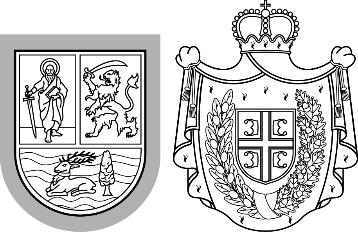 Република СрбијаАутономна покрајина ВојводинаПокрајински секретаријат запољопривреду, водопривреду и шумарствоБулевар Михајла Пупина 16, 21000 Нови СадТ: +381 21 487 44 11; 456 721 F: +381 21 456 040  psp@vojvodina.gov.rsРепублика СрбијаАутономна покрајина ВојводинаПокрајински секретаријат запољопривреду, водопривреду и шумарствоБулевар Михајла Пупина 16, 21000 Нови СадТ: +381 21 487 44 11; 456 721 F: +381 21 456 040  psp@vojvodina.gov.rs              БРОЈ:  001147312 2024 09419 001 000 000 001              БРОЈ:  001147312 2024 09419 001 000 000 001     ДАТУМ: 27.03.2024. године